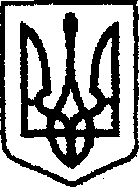 У К Р А Ї Н Ачернігівська обласна державна адміністраціяУПРАВЛІННЯ  КАПІТАЛЬНОГО БУДІВНИЦТВАН А К А З«10» грудня 2019 року	Чернігів		                                              №608Відповідно до Положення про комісію (уповноваженого) підприємства, установи, організації із загальнообов'язкового державного соціального страхування у зв'язку з тимчасовою втратою працездатності та витратами, зумовленими похованням, затвердженого постановою Правління Фонду соціального страхування з тимчасової втрати працездатності від 23 червня 2008 року №25 (із змінами внесеними постановою Правління Фонду соціального страхування з тимчасової втрати працездатності від 16 листопада 2011року №54) та у зв’язку із кадровими змінаминаказую:1. Затвердити склад комісії із соціального страхування Управління капітального будівництва Чернігівської обласної державної адміністрації згідно з додатком.2. Визнати такими, що втратили чинність наказУправління капітального будівництва Чернігівської обласної державної адміністрації від 01.02.2019             №31 «Про комісіюіз соціального страхування».3.  Контроль за виконанням наказу залишаю за собою.Начальник	Андрій ТИШИНАДодаток
наказ начальника Управління
капітальногобудівництваобласноїдержавноїадміністрації
«10» грудня 2019 року№608Складкомісіїіз соціального страхуванняУправління капітального будівництва Чернігівської обласної державної адміністраціїНачальник відділу адміністративно-господарської, організаційної роботи та інформаційного забезпечення	Валерій КЛЮЧНИКПро комісію із соціального страхування Ковальчук Наталія МихайлівнаЗаступник начальника Управління - начальник відділу економічного аналізу та договорів, голова комісії;Артеменко ІринаАнатоліївнаЗаступник начальника відділу економічного аналізу та договорів, заступник голови комісії;Кравченко Ірина МихайлівнаЗаступник начальника відділу з питань управління персоналом та організаційної роботи;Лаптій Людмила ВолодимирівнаЗаступник начальника відділуфінансовогозабезпечення.